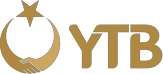 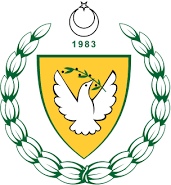 ,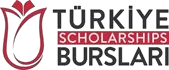 YÖDİD – YTB 2023 KONTENJANLARIVE BAŞVURU KILAVUZUİÇİNDEKİLERKontenjanlara Başvuracak Adaylarda Aranan Koşullar Başvuru Tarihleri ve Başvuru Merkezi Başvuruda Gerekli Evraklar Değerlendirmede Kullanılacak Kriterler Değerlendirme SüreciYerleştirme ve Kayıt İşlemleri Önemli Hususlar Başvuru Yapılacak Bölüm İçin Kabul Edilecek Ders Tablosu (A Level)Başvuru ve Tercih Formu 2023-2024 Öğretim Yılı YTB Tam Burs ve Yerleştirme Bursu Kontenjan TablolarıKontenjanlara Başvuracak Adaylarda Aranan Koşullar Kuzey Kıbrıs Türk Cumhuriyeti vatandaşı olmak (KKTC-T.C. çift uyruklular dahil). Ailesi ile birlikte daimi ikameti KKTC’de bulunmak. 21 yaşın altında olmak.KKTC liselerinden mezun olup, “Başvuru Yapılacak Bölüm İçin Kabul Edilecek Ders Tablosunda” yer alan programlar için aranan üç dersin A Level derecesine sahip olmak. Tıp Fakültesi kontenjanlarına başvuracak olan adayların asgari lise akademik başarı notunun 9.00 veya üzeri olması. Diş Hekimliği ve Eczacılık kontenjanlarına başvuracak olan adayların asgari lise akademik başarı notunun 8.00 veya üzeri olması. Yukarıda belirtilen (e. ve f. maddeleri) kontenjanlar dışındaki kontenjanlara başvuracak olan adayların asgari lise akademik başarı notunun 7.00 veya üzeri olması.Başvuru Tarihleri ve Başvuru MerkeziBaşvurular 18 - 23 Ağustos 2023 tarihleri arasında (her iki tarih dahil) mesai saatleri içinde KKTC Milli Eğitim Bakanlığı Yüksek Öğrenim ve Dışilişkiler Dairesi Müdürlüğü’ne şahsen yapılmalıdır. A Level sonuçlarının geç açıklanması durumunda, başvuru tarihleri yeniden güncellenecektir. Başvuruda Gerekli Evraklar ( 2’şer adet) KKTC kimlik kartı fotokopisi, Öğrenci ve velisine ait KKTC ikametgâh belgesi,KKTC Lise diploma fotokopisi, Almış olduğu A Level derslerinin UMS puanları toplamını gösteren resmi (mezun olduğu liseden onaylı) sonuç belgeleri, Kılavuz içerisinde yer alan ve öğrenci tarafından doldurulup imzalanan “Başvuru ve Tercih Formu”,2023-2024 Öğretim Yılı YTB Kontenjan tablosunda belirtilen, üniversitelerin ilgili program için talep ettiği yabancı dil puanını gösteren resmi (mezun olduğu liseden onaylı) belge.Değerlendirmede Kullanılacak KriterlerBaşvuru yapacak aday öğrenciler, hangi alanda olduğuna bakılmaksızın kontenjan tablosunda en çok kontenjan ayrılan bölümün kontenjan sayısının bir fazlası olacak şekilde tercih hakkına sahiptirler.2023-2024 öğretim yılı için belirlenen ekteki kontenjan tablosunda en çok kontenjan ayrılan bölüm Tıp olduğu (Tıp İngilizce 8, Türkçe 3) için her öğrenci en fazla 11+1=12 tercih kullanma hakkına sahiptir. Yerleştirme Bursu için ayrılan kontenjanlara başvuracak adaylar 4 tercih kullanma hakkına sahiptir. Başvuru yapan adaylar; başvuru yaptıkları program ile ilgili belirlenmiş olan üç dersin UMS puanları toplamına göre en yüksekten en düşüğe doğru sıralanır. Üç A level dersinin UMS puanları toplamı eşit olması durumunda, adayların zorunlu olan derslerinin UMS puanlarının toplamına bakılır.  Yine eşitliğin bozulmaması durumunda, lise diploma derecesi dikkate alınır.Değerlendirme SüreciBaşvuruların değerlendirilmesi; müracaatların tamamlanmasından sonraki 3 iş günü içerisinde sonuçlandırılıp, YTB’ye gönderilir. Kazanan adaylara sonuçlar, YTB tarafından kendi sistemleri üzerinden ve/veya e-mail yolu ile bildirilir. Yapılan tercihler sonucunda yerleştirmeler, YTB tarafından gerçekleştirilir.  Yanlış ve yanıltıcı bilgi ve belgelerle yapılan başvurular iptal edilecektir.Yerleştirme ve Kayıt İşlemleriMilli Eğitim Bakanlığı YÖDİD, UMS puanları sıralama listesini ve başvuru esnasında talep edilen evrakların birer suretini YTB’ye iletir. YTB’nin yerleştirme sonuçları ilanından sonra adaylar; gerekli işlemleri tamamlamakla ve belirlenen tarihlerde ilgili yükseköğretim kurumlarına kayıtlarını yaptırmakla mükelleftirler. Belirtilen tarihlerde işlemlerini tamamlamayan öğrenciler, karşılaşabilecekleri hak kayıplarından kendileri sorumlu olacaktır. Önemli Hususlar2023 kontenjanlarına öncelikli olarak 2022-2023 öğretim yılında KKTC liselerinden mezun olan öğrenciler yerleştirilir. Boşta kalan kontenjan olması durumunda, geçmiş yıllarda mezun olan öğrencilerin yerleştirme işlemleri yapılır.Geçmiş yıllarda YTB tarafından yerleştirme işlemleri yapılan öğrenciler; kayıt yaptırıp yaptırmadığına bakılmaksızın YTB kontenjanlarından tekrar yararlanamazlar.Başvurularda aranan koşulların sağlanamaması halinde, YÖDİD ve YTB ilgili kontenjanı boş bırakma hakkına sahiptir.Başvuru Yapılacak Bölüm İçin Kabul Edilecek Ders Tablosu (A Level)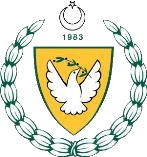 KUZEY KIBRIS TÜRK CUMHURİYETİMİLLİ EĞİTİM BAKANLIĞIYÜKSEK ÖĞRENİM VE DIŞİLİŞKİLER DAİRESİTÜRKİYE BURSLARI  (YTB)BAŞVURU VE TERCİH FORMU Öğrencinin İmzası KUZEY KIBRIS TÜRK CUMHURİYETİMİLLİ EĞİTİM BAKANLIĞIYÜKSEK ÖĞRENİM VE DIŞİLİŞKİLER DAİRESİYTB TAM BURS TERCİHLERİYERLEŞTİRME BURSU TERCİHLERİFORMA EKLENECEK BELGELER KKTC Kimlik Fotokopisi, ( 2 adet) İkametgâh Belgesi (Öğrenci ve velisine ait), (2’şer adet)  KKTC Lise Diploma Fotokopisi, ( 2 adet) A Level Derslerinin UMS Puanlarını Gösteren Onaylı Belge, (Okullardan temin edilebilir), ( 2 adet) Dil Puan Sertifikası (2 adet)Sıra NoProgram AdıDeğerlendirmede Kullanılacak Dersler1Acil Yardım ve Afet Yönetimi Pr.Biyoloji*, Kimya, Psikoloji, Matematik, Coğrafya2Kültür Varlıklarını Koruma ve Onarım Pr.Tarih*, Art & Design, Sosyoloji, Kimya, IT/CS, Matematik, Coğrafya 3Astronomi ve Uzay BilimleriMatematik*, Fizik*, IT/ CS, Kimya4Bahçe BitkileriMatematik*, Biyoloji*, Kimya, Fizik5Bilgi ve Belge YönetimiIT/CS, Ekonomi, İşletme, Sosyoloji, Tarih, Matematik6ErgoterapiBiyoloji*, Kimya, Psikoloji, Sosyoloji, Matematik, Fizik7Gastronomi ve Mutfak SanatlarıSosyoloji, Art & Design, Biyoloji, İşletme, Ekonomi, Matematik, Tarih8Gıda MühendisliğiMatematik*, Kimya*, Fizik, Biyoloji9Su Ürünleri Mühendisliği Pr. Biyoloji*, Matematik*, Fizik, Kimya10Turizm İşletmeciliği Pr.İşletme, Ekonomi, Matematik, Coğrafya, Sosyoloji, Tarih11Bilgisayar Mühendisliği Pr.Matematik*, IT/CS*, Fizik, Kimya, Biyoloji12Biyokimya  Pr.Biyoloji*, Kimya*, Matematik, Fizik13Biyoloji  Pr. Biyoloji*, Kimya*,  Matematik, Fizik14Biyomedikal Mühendisliği Pr.Matematik*, Biyoloji*, Kimya, Fizik, IT/CS15Diş Hekimliği Pr. Matematik*, Biyoloji*, Kimya, Fizik16İktisat Pr. Ekonomi, İşletme, IT/CS, Psikoloji, Matematik, Sosyoloji17Eczacılık Pr. Matematik*, Biyoloji*, Kimya, Fizik18Elektrik-Elektronik Mühendisliği Pr.Matematik*, Fizik*, IT/CS, Kimya19Endüstri Mühendisliği Pr.Matematik*, Fizik*, IT/CS, Kimya20Fizik Pr.Matematik*, Fizik*, Kimya, Biyoloji, IT/CS21İnşaat Mühendisliği Pr. Matematik*, Fizik*, IT/CS, Kimya22İşletme Pr. Ekonomi, İşletme, IT/CS, Psikoloji, Matematik, Sosyoloji23Kimya Pr. Kimya*, Matematik*, Biyoloji, Fizik24Kimya Mühendisliği Pr. Kimya*, Matematik*, Fizik, Biyoloji25Makine Mühendisliği Pr.Matematik*, Fizik*, IT/CS, Kimya26Matematik Pr.Matematik*, Fizik, IT/CS, Kimya, Biyoloji27Mekatronik Mühendisliği Pr.Matematik*, Fizik*, IT/CS, Kimya28Mimarlık Pr. Matematik*, Fizik, Art & Design, IT/CS29Moleküler Biyoloji ve Genetik Pr. Matematik*, Biyoloji*, Kimya, Fizik30Psikoloji Pr. Psikoloji*, Matematik, Sosyoloji, Biyoloji31Radyo, Televizyon ve Sinema Pr.IT/CS, Sosyoloji, Tarih, Psikoloji, Matematik32Sosyoloji Pr.Sosyoloji*, Psikoloji, Coğrafya, Tarih33Tıp Pr.Matematik*, Biyoloji*, Kimya, Fizik 34Veteriner Pr. Matematik*, Biyoloji*, Kimya, Fizik35Yapay Zeka Mühendisliği Pr. Matematik*, Fizik*, IT/CS*36Yapay Zeka ve Veri Mühendisliği Pr. Matematik*, Fizik*, IT/CS*37Yazılım Mühendisliği Pr. Matematik*, Fizik*, IT/CS*38Zootekni Pr.Matematik*, Biyoloji*,  Fizik, Kimya39Enerji Sistemleri Mühendisliği Pr.Matematik*, Fizik*, IT/CS, Kimya* İşareti yerleşmede aranan zorunlu dersleri ifade eder.* İşareti yerleşmede aranan zorunlu dersleri ifade eder.* İşareti yerleşmede aranan zorunlu dersleri ifade eder.KİŞİSEL BİLGİLER KİŞİSEL BİLGİLER KİŞİSEL BİLGİLER KİŞİSEL BİLGİLER KİŞİSEL BİLGİLER KİŞİSEL BİLGİLER KİŞİSEL BİLGİLER KİŞİSEL BİLGİLER KİŞİSEL BİLGİLER KİŞİSEL BİLGİLER   Türkiye Bursları Bilgi Sistemi (TBSS) Kullanıcı No:   Türkiye Bursları Bilgi Sistemi (TBSS) Kullanıcı No:   Türkiye Bursları Bilgi Sistemi (TBSS) Kullanıcı No:   Türkiye Bursları Bilgi Sistemi (TBSS) Kullanıcı No: Adı Soyadı:Cinsiyeti:           Kız                Erkek               Kız                Erkek               Kız                Erkek    KKTC Kimlik No: KKTC Kimlik No: Doğum Yeri/Tarihi:Baba Adı: Baba Adı: Anne Adı: Ev Telefonu:Cep Telefonu: E-Posta: İkamet Adresi:LİSE MEZUNİYET BİLGİLERİLİSE MEZUNİYET BİLGİLERİLİSE MEZUNİYET BİLGİLERİLİSE MEZUNİYET BİLGİLERİLİSE MEZUNİYET BİLGİLERİLİSE MEZUNİYET BİLGİLERİLİSE MEZUNİYET BİLGİLERİLİSE MEZUNİYET BİLGİLERİLİSE MEZUNİYET BİLGİLERİLİSE MEZUNİYET BİLGİLERİMezun Olduğu Lise:Mezun Olduğu Lise:Mezuniyet Tarihi:Mezuniyet Tarihi:Mezun Olduğu Alan: (Art/Science)Mezun Olduğu Alan: (Art/Science)Diploma Derecesi:Diploma Derecesi:A LEVEL DERSLERİ VE UMS PUAN DEĞERLERİ A LEVEL DERSLERİ VE UMS PUAN DEĞERLERİ A LEVEL DERSLERİ VE UMS PUAN DEĞERLERİ A LEVEL DERSLERİ VE UMS PUAN DEĞERLERİ A LEVEL DERSLERİ VE UMS PUAN DEĞERLERİ A LEVEL DERSLERİ VE UMS PUAN DEĞERLERİ A LEVEL DERSLERİ VE UMS PUAN DEĞERLERİ A LEVEL DERSLERİ VE UMS PUAN DEĞERLERİ A LEVEL DERSLERİ VE UMS PUAN DEĞERLERİ A LEVEL DERSLERİ VE UMS PUAN DEĞERLERİ A LEVEL DERSLERİ A LEVEL DERSLERİ A LEVEL DERSLERİ A LEVEL DERSLERİ A LEVEL DERSLERİ UMS PUAN DEĞERİ UMS PUAN DEĞERİ UMS PUAN DEĞERİ UMS PUAN DEĞERİ UMS PUAN DEĞERİ ÜNİVERSİTELERİN İLGİLİ PROGRAM İÇİN TALEP ETTİĞİ YABANCI DİL SINAVI VE PUANI ÜNİVERSİTELERİN İLGİLİ PROGRAM İÇİN TALEP ETTİĞİ YABANCI DİL SINAVI VE PUANI ÜNİVERSİTELERİN İLGİLİ PROGRAM İÇİN TALEP ETTİĞİ YABANCI DİL SINAVI VE PUANI ÜNİVERSİTELERİN İLGİLİ PROGRAM İÇİN TALEP ETTİĞİ YABANCI DİL SINAVI VE PUANI ÜNİVERSİTELERİN İLGİLİ PROGRAM İÇİN TALEP ETTİĞİ YABANCI DİL SINAVI VE PUANI ÜNİVERSİTELERİN İLGİLİ PROGRAM İÇİN TALEP ETTİĞİ YABANCI DİL SINAVI VE PUANI ÜNİVERSİTELERİN İLGİLİ PROGRAM İÇİN TALEP ETTİĞİ YABANCI DİL SINAVI VE PUANI ÜNİVERSİTELERİN İLGİLİ PROGRAM İÇİN TALEP ETTİĞİ YABANCI DİL SINAVI VE PUANI ÜNİVERSİTELERİN İLGİLİ PROGRAM İÇİN TALEP ETTİĞİ YABANCI DİL SINAVI VE PUANI ÜNİVERSİTELERİN İLGİLİ PROGRAM İÇİN TALEP ETTİĞİ YABANCI DİL SINAVI VE PUANI 	 IELTS                                                        Puan: ………………………………………………………………………………………………          	 IELTS                                                        Puan: ………………………………………………………………………………………………          	 IELTS                                                        Puan: ………………………………………………………………………………………………          	 IELTS                                                        Puan: ………………………………………………………………………………………………          	 IELTS                                                        Puan: ………………………………………………………………………………………………          	 IELTS                                                        Puan: ………………………………………………………………………………………………          	 IELTS                                                        Puan: ………………………………………………………………………………………………          	 IELTS                                                        Puan: ………………………………………………………………………………………………          	 IELTS                                                        Puan: ………………………………………………………………………………………………          	 IELTS                                                        Puan: ………………………………………………………………………………………………                             TOEFL    Puan: ………………………………………………………………………………………………                             TOEFL    Puan: ………………………………………………………………………………………………                             TOEFL    Puan: ………………………………………………………………………………………………                             TOEFL    Puan: ………………………………………………………………………………………………                             TOEFL    Puan: ………………………………………………………………………………………………                             TOEFL    Puan: ………………………………………………………………………………………………                             TOEFL    Puan: ………………………………………………………………………………………………                             TOEFL    Puan: ………………………………………………………………………………………………                             TOEFL    Puan: ………………………………………………………………………………………………                             TOEFL    Puan: ………………………………………………………………………………………………                      SAT   Puan: ………………………………………………………………………………………………                      SAT   Puan: ………………………………………………………………………………………………                      SAT   Puan: ………………………………………………………………………………………………                      SAT   Puan: ………………………………………………………………………………………………                      SAT   Puan: ………………………………………………………………………………………………                      SAT   Puan: ………………………………………………………………………………………………                      SAT   Puan: ………………………………………………………………………………………………                      SAT   Puan: ………………………………………………………………………………………………                      SAT   Puan: ………………………………………………………………………………………………                      SAT   Puan: ………………………………………………………………………………………………          BÖLÜM KODU (SADECE 6 HANELİ KOD YAZILACAKTIR) VE PROGRAM ADIBÖLÜM KODU (SADECE 6 HANELİ KOD YAZILACAKTIR) VE PROGRAM ADIBÖLÜM KODU (SADECE 6 HANELİ KOD YAZILACAKTIR) VE PROGRAM ADIBÖLÜM KODU (SADECE 6 HANELİ KOD YAZILACAKTIR) VE PROGRAM ADIBÖLÜM KODU (SADECE 6 HANELİ KOD YAZILACAKTIR) VE PROGRAM ADIBÖLÜM KODU (SADECE 6 HANELİ KOD YAZILACAKTIR) VE PROGRAM ADIBÖLÜM KODU  PROGRAM ADI BÖLÜM KODU  PROGRAM ADI 1 7 2 8 3 9 4 10 5 11 6 12 BÖLÜM KODU (SADECE 6 HANELİ KOD YAZILACAKTIR) VE PROGRAM ADIBÖLÜM KODU (SADECE 6 HANELİ KOD YAZILACAKTIR) VE PROGRAM ADIBÖLÜM KODU (SADECE 6 HANELİ KOD YAZILACAKTIR) VE PROGRAM ADIBÖLÜM KODU (SADECE 6 HANELİ KOD YAZILACAKTIR) VE PROGRAM ADIBÖLÜM KODU (SADECE 6 HANELİ KOD YAZILACAKTIR) VE PROGRAM ADIBÖLÜM KODU (SADECE 6 HANELİ KOD YAZILACAKTIR) VE PROGRAM ADIBÖLÜM KODU  PROGRAM ADI BÖLÜM KODU  PROGRAM ADI 1 3 2 4 A Level derslerinin UMS puanlarıyla Türkiye Bursları 2023-2024 KKTC Kontenjanlarından faydalanmak istiyorum. YTB-YÖDİD 2023 Kontenjanları ve Başvuru Kılavuzunu okudum. Bu kılavuzda belirtilen kural ve koşulları kabul ettiğimi beyan ederim. Öğrencinin İmzası Sıra NoPROGRAM ADIBÖLÜM KODUÜNİVERSİTE ADIKONTENJAN SAYISIDİL ve GRE/SAT PUANI1Bilgisayar Mühendisliği Pr. (İngilizce)230001Ankara Üniversitesi2TOEFL IBT 84 ve üzeri puana veya eşdeğer IELTS puanına sahip olmak1Bilgisayar Mühendisliği Pr. (İngilizce)230002Boğaziçi Üniversitesi2TOEFL IBT 79 (veya IELTS Akademik 6.5, Akademik Yazma Bölümü 6.5) ve SAT 1450 puanına sahip olmak ("Math" testinde 800 üzerinden en az 640 puan, "Math"ve "Evidence-Based Reading and Writting" testlerinde 1600 üzerinden en az 1450 toplam puan) 1Bilgisayar Mühendisliği Pr. (İngilizce)230003Dokuz Eylül Üniversitesi2TOEFL IBT 72 ve üzeri puana veya eşdeğer IELTS puanına sahip olmak1Bilgisayar Mühendisliği Pr. (İngilizce)230004Eskişehir Teknik Üniversitesi2TOEFL IBT 72 ve üzeri puana veya eşdeğer IELTS puanına sahip olmak1Bilgisayar Mühendisliği Pr. (İngilizce)230005Hacettepe Üniversitesi2TOEFL IBT 85 ve üzeri puana veya eşdeğer IELTS puanına sahip olmak1Bilgisayar Mühendisliği Pr. (İngilizce)230006İstanbul Teknik Üniversitesi2TOEFL IBT 65 ve üzeri puana veya eşdeğer IELTS puanına sahip olmak1Bilgisayar Mühendisliği Pr. (İngilizce)230007İzmir Yüksek Teknoloji Enstitüsü2TOEFL IBT 84 ve üzeri puana veya eşdeğer IELTS puanına sahip olmak1Bilgisayar Mühendisliği Pr. (İngilizce)230008Koç Üniversitesi2TOEFL IBT 80 veya eşdeğeri IELTS puanına ve SAT 1300 ve üzeri puana sahip olmak1Bilgisayar Mühendisliği Pr. (İngilizce)230009Marmara Üniversitesi2TOEFL IBT 72 ve üzeri puana veya eşdeğer IELTS puanına sahip olmak1Bilgisayar Mühendisliği Pr. (İngilizce)230010Orta Doğu Teknik Üniversitesi2TOEFL IBT 75 veya eşdeğeri IELTS puanına sahip olmak2Biyokimya  Pr.230011Ege Üniversitesi1TOEFL IBT 72 ve üzeri puana veya eşdeğer IELTS puanına sahip olmak3Biyoloji  Pr. (İngilizce)230012Ankara Üniversitesi2TOEFL IBT 84 ve üzeri puana veya eşdeğer IELTS puanına sahip olmak3Biyoloji  Pr. (İngilizce)230013Orta Doğu Teknik Üniversitesi2TOEFL IBT 75 veya eşdeğeri IELTS puanına sahip olmak4Biyomedikal Mühendisliği Pr. (İngilizce)230014Ankara Üniversitesi1TOEFL IBT 84 ve üzeri puana veya eşdeğer IELTS puanına sahip olmak4Biyomedikal Mühendisliği Pr. (İngilizce)230015İzmir Katip Çelebi Üniversitesi1TOEFL IBT 80 ve üzeri puana veya eşdeğer IELTS puanına sahip olmak4Biyomedikal Mühendisliği Pr. (İngilizce)230016Yıldız Teknik Üniversitesi1TOEFL IBT 72 ve üzeri puana veya eşdeğer IELTS puanına sahip olmak5Diş Hekimliği Pr. (İngilizce)230017İstanbul Üniversitesi2TOEFL IBT 72 ve üzeri puana veya eşdeğer IELTS puanına sahip olmak5Diş Hekimliği Pr. (İngilizce)230018Marmara Üniversitesi2TOEFL IBT 72 ve üzeri puana veya eşdeğer IELTS puanına sahip olmak6İktisat Pr. (İngilizce)230019Boğaziçi Üniversitesi2TOEFL IBT 79 (veya IELTS Akademik 6.5, Akademik Yazma Bölümü 6.5) ve SAT 1400 puanına sahip olmak ("Math" testinde 800 üzerinden en az 680 puan, "Math"ve "Evidence-Based Reading and Writting" testlerinde 1600 üzerinden en az 1400 toplam puan) 6İktisat Pr. (İngilizce)230020Dokuz Eylül Üniversitesi2TOEFL IBT 72 ve üzeri puana veya eşdeğer IELTS puanına sahip olmak6İktisat Pr. (İngilizce)230021Hacettepe Üniversitesi2TOEFL IBT 85 ve üzeri puana veya eşdeğer IELTS puanına sahip olmak6İktisat Pr. (İngilizce)230022İhsan Doğramacı Bilkent Üniversitesi2TOEFL IBT 87 ve üzeri puana sahip olmak ve SAT Matematik 770 ve Okuma 670 skorlarına sahip olmak6İktisat Pr. (İngilizce)230023Orta Doğu Teknik Üniversitesi2TOEFL IBT 75 veya eşdeğer IELTS puanına sahip olmak6İktisat Pr. (İngilizce)230024İstanbul Üniversitesi2TOEFL IBT 72 ve üzeri puana veya eşdeğer IELTS puanına sahip olmak7Eczacılık Pr. (İngilizce)230025Ankara Üniversitesi1TOEFL IBT 84 ve üzeri puana veya eşdeğer IELTS puanına sahip olmak7Eczacılık Pr. (İngilizce)230026Hacettepe Üniversitesi17Eczacılık Pr. (İngilizce)230027İstanbul Üniversitesi17Eczacılık Pr. (İngilizce)230028İzmir Katip Çelebi Üniversitesi17Eczacılık Pr. (İngilizce)230029Marmara Üniversitesi18Elektrik-Elektronik Mühendisliği (İngilizce)230030Ankara Üniversitesi1TOEFL IBT 84 ve üzeri puana veya eşdeğer IELTS puanına sahip olmak8Elektrik-Elektronik Mühendisliği (İngilizce)230031Boğaziçi Üniversitesi1TOEFL IBT 79 (veya IELTS Akademik 6.5, Akademik Yazma Bölümü 6.5) ve SAT 1450 puanına sahip olmak ("Math" testinde 800 üzerinden en az 640 puan, "Math"ve "Evidence-Based Reading and Writting" testlerinde 1600 üzerinden en az 1450 toplam puan) 8Elektrik-Elektronik Mühendisliği (İngilizce)230032Hacettepe Üniversitesi1TOEFL IBT 85 ve üzeri puana veya eşdeğer IELTS puanına sahip olmak8Elektrik-Elektronik Mühendisliği (İngilizce)230033İhsan Doğramacı Bilkent Üniversitesi1TOEFL IBT 87 veya eşdeğer IELTS puanına ve üzeri puana sahip olmak ve SAT Matematik 800 ve Okuma 690 skorlarına sahip olmak8Elektrik-Elektronik Mühendisliği (İngilizce)230034İzmir Katip Çelebi Üniversitesi1TOEFL IBT 80 ve üzeri puana veya eşdeğer IELTS puanına sahip olmak8Elektrik-Elektronik Mühendisliği (İngilizce)230035Koç Üniversitesi1TOEFL IBT 80 ve SAT 1300 ve üzeri puana  sahip olmak8Elektrik-Elektronik Mühendisliği (İngilizce)230036Marmara Üniversitesi1TOEFL IBT 72 ve üzeri puana veya eşdeğer IELTS puanına sahip olmak8Elektrik-Elektronik Mühendisliği (İngilizce)230037Orta Doğu Teknik Üniversitesi1TOEFL IBT 75 ve üzeri puana veya eşdeğer IELTS puanına sahip olmak 9Endüstri Mühendisliği Pr. (İngilizce)230038Hacettepe Üniversitesi1TOEFL IBT 85 ve üzeri puana veya eşdeğer IELTS puanına sahip olmak10Enerji Sistemleri Mühendisliği (İngilizce)230039Erciyes Üniversitesi1TOEFL IBT 84 ve üzeri puana veya eşdeğer IELTS puanına sahip olmak11Fizik Pr. (İngilizce)230040Boğaziçi Üniversitesi1TOEFL IBT 79 (veya IELTS Akademik 6.5, Akademik Yazma Bölümü 6.5) ve SAT 1400 puanına sahip olmak ("Math" testinde 800 üzerinden en az 680 puan, "Math"ve "Evidence-Based Reading and Writting" testlerinde 1600 üzerinden en az 1400 toplam puan) 11Fizik Pr. (İngilizce)230041İhsan Doğramacı Bilkent Üniversitesi1TOEFL IBT 87 veya eşdeğer IELTS puanına ve üzeri puana sahip olmak ve SAT Matematik 740 ve Okuma 650 skorlarına sahip olmak11Fizik Pr. (İngilizce)230042İzmir Yüksek Teknoloji Enstitüsü1TOEFL IBT 84 ve üzeri puana veya eşdeğer IELTS puanına sahip olmak11Fizik Pr. (İngilizce)230043Koç Üniversitesi1TOEFL IBT 80 veya eşdeğer IELTS puanına ve SAT 1260 ve üzeri puana sahip olmak11Fizik Pr. (İngilizce)230044Orta Doğu Teknik Üniversitesi1TOEFL IBT 75 veya eşdeğer IELTS puanına sahip olmak12İnşaat Mühendisliği Pr. (İngilizce)230045Boğaziçi Üniversitesi1TOEFL IBT 79 (veya IELTS Akademik 6.5, Akademik Yazma Bölümü 6.5) ve SAT 1450 puanına sahip olmak ("Math" testinde 800 üzerinden en az 640 puan, "Math"ve "Evidence-Based Reading and Writting" testlerinde 1600 üzerinden en az 1450 toplam puan) 12İnşaat Mühendisliği Pr. (İngilizce)230046Hacettepe Üniversitesi1TOEFL IBT 85 ve üzeri puana veya eşdeğer IELTS puanına sahip olmak12İnşaat Mühendisliği Pr. (İngilizce)230047İstanbul Teknik Üniversitesi1TOEFL IBT 65 ve üzeri puana veya eşdeğer IELTS puanına sahip olmak12İnşaat Mühendisliği Pr. (İngilizce)230048İzmir Katip Çelebi Üniversitesi1TOEFL IBT 80 ve üzeri puana veya eşdeğer IELTS puanına sahip olmak12İnşaat Mühendisliği Pr. (İngilizce)230049İzmir Yüksek Teknoloji Enstitüsü1TOEFL IBT 84 ve üzeri puana veya eşdeğer IELTS puanına sahip olmak12İnşaat Mühendisliği Pr. (İngilizce)230050Orta Doğu Teknik Üniversitesi1TOEFL IBT 75 veya eşdeğer IELTS puanına sahip olmak12İnşaat Mühendisliği Pr. (İngilizce)230051Yıldız Teknik Üniversitesi1TOEFL IBT 72 ve üzeri puana veya eşdeğer IELTS puanına sahip olmak13İşletme Pr. (İngilizce)230052Ankara Üniversitesi1TOEFL IBT 84 ve üzeri puana veya eşdeğer IELTS puanına sahip olmak13İşletme Pr. (İngilizce)230053Boğaziçi Üniversitesi1TOEFL IBT 79 (veya IELTS Akademik 6.5, Akademik Yazma Bölümü 6.5) ve SAT 1400 puanına sahip olmak ("Math" testinde 800 üzerinden en az 680 puan, "Math"ve "Evidence-Based Reading and Writting" testlerinde 1600 üzerinden en az 1400 toplam puan) 13İşletme Pr. (İngilizce)230054Hacettepe Üniversitesi1TOEFL IBT 85 ve üzeri puana veya eşdeğer IELTS puanına sahip olmak13İşletme Pr. (İngilizce)230055Orta Doğu Teknik Üniversitesi1TOEFL IBT 75 veya eşdeğer IELTS puanına sahip olmak14Kimya Pr. (İngilizce)230056Ankara Üniversitesi1TOEFL IBT 84 ve üzeri puana veya eşdeğer IELTS puanına sahip olmak14Kimya Pr. (İngilizce)230057Boğaziçi Üniversitesi1TOEFL IBT 79 (veya IELTS Akademik 6.5, Akademik Yazma Bölümü 6.5) ve SAT 1400 puanına sahip olmak ("Math" testinde 800 üzerinden en az 680 puan, "Math"ve "Evidence-Based Reading and Writting" testlerinde 1600 üzerinden en az 1400 toplam puan) 14Kimya Pr. (İngilizce)230058İhsan Doğramacı Bilkent Üniversitesi1TOEFL IBT 87 ve üzeri puana veya eşdeğer IELTS puanına sahip olmak ve SAT Matematik 740 ve Okuma 650 skorlarına sahip olmak14Kimya Pr. (İngilizce)230059İzmir Yüksek Teknoloji Enstitüsü1TOEFL IBT 84 ve üzeri puana veya eşdeğer IELTS puanına sahip olmak14Kimya Pr. (İngilizce)230060Koç Üniversitesi1TOEFL IBT 80 veya eşdeğer IELTS puanına ve SAT 1260 ve üzeri puana sahip olmak14Kimya Pr. (İngilizce)230061Orta Doğu Teknik Üniversitesi1TOEFL IBT 75 veya eşdeğer IELTS puanına sahip olmak14Kimya Pr. (İngilizce)230062Yıldız Teknik Üniversitesi1TOEFL IBT 72 ve üzeri puana veya eşdeğer IELTS puanına sahip olmak15Kimya Mühendisliği Pr. (İngilizce)230063Ankara Üniversitesi1TOEFL IBT 84 ve üzeri puana veya eşdeğer IELTS puanına sahip olmak15Kimya Mühendisliği Pr. (İngilizce)230064Boğaziçi Üniversitesi1TOEFL IBT 79 (veya IELTS Akademik 6.5, Akademik Yazma Bölümü 6.5) ve SAT 1450 puanına sahip olmak ("Math" testinde 800 üzerinden en az 640 puan, "Math"ve "Evidence-Based Reading and Writting" testlerinde 1600 üzerinden en az 1450 toplam puan) 15Kimya Mühendisliği Pr. (İngilizce)230065Gazi Üniversitesi1TOEFL IBT 79 ve üzeri puana veya eşdeğer IELTS puanına sahip olmak15Kimya Mühendisliği Pr. (İngilizce)230066Hacettepe Üniversitesi1TOEFL IBT 85 ve üzeri puana veya eşdeğer IELTS puanına sahip olmak15Kimya Mühendisliği Pr. (İngilizce)230067İzmir Yüksek Teknoloji Enstitüsü1TOEFL IBT 84 ve üzeri puana veya eşdeğer IELTS puanına sahip olmak15Kimya Mühendisliği Pr. (İngilizce)230068Orta Doğu Teknik Üniversitesi1TOEFL IBT 75 veya eşdeğer IELTS puanına sahip olmak15Kimya Mühendisliği Pr. (İngilizce)230069Yıldız Teknik Üniversitesi1TOEFL IBT 72 ve üzeri puana veya eşdeğer IELTS puanına sahip olmak16Makine Mühendisliği (İngilizce)230070Boğaziçi Üniversitesi2TOEFL IBT 79 (veya IELTS Akademik 6.5, Akademik Yazma Bölümü 6.5) ve SAT 1450 puanına sahip olmak ("Math" testinde 800 üzerinden en az 640 puan, "Math"ve "Evidence-Based Reading and Writting" testlerinde 1600 üzerinden en az 1450 toplam puan) 16Makine Mühendisliği (İngilizce)230071Gazi Üniversitesi2TOEFL IBT 79 ve üzeri puana veya eşdeğer IELTS puanına sahip olmak16Makine Mühendisliği (İngilizce)230072Hacettepe Üniversitesi2TOEFL IBT 85 ve üzeri puana veya eşdeğer IELTS puanına sahip olmak16Makine Mühendisliği (İngilizce)230073İzmir Yüksek Teknoloji Enstitüsü2TOEFL IBT 84 ve üzeri puana veya eşdeğer IELTS puanına sahip olmak16Makine Mühendisliği (İngilizce)230074Koç Üniversitesi2TOEFL IBT 80 veya eşdeğer IELTS puanına ve SAT 1300 ve üzeri puana sahip olmak16Makine Mühendisliği (İngilizce)230075Marmara Üniversitesi2TOEFL IBT 79 ve üzeri puana veya eşdeğer IELTS puanına sahip olmak16Makine Mühendisliği (İngilizce)230076Orta Doğu Teknik Üniversitesi2TOEFL IBT 75 veya eşdeğer IELTS puanına sahip olmak17Matematik (İngilizce)230077Boğaziçi ÜniversitesiTOEFL IBT 79 (veya IELTS Akademik 6.5, Akademik Yazma Bölümü 6.5) ve SAT 1400 puanına sahip olmak ("Math" testinde 800 üzerinden en az 680 puan, "Math"ve "Evidence-Based Reading and Writting" testlerinde 1600 üzerinden en az 1400 toplam puan) 17Matematik (İngilizce)230078İhsan Doğramacı Bilkent Üniversitesi1TOEFL IBT 87 ve üzeri puana sahip olmak ve SAT Matematik 740 ve Okuma 650 skorlarına sahip olmak17Matematik (İngilizce)230079İzmir Yüksek Teknoloji Enstitüsü1TOEFL IBT 84 ve üzeri puana veya eşdeğer IELTS puanına sahip olmak17Matematik (İngilizce)230080Orta Doğu Teknik Üniversitesi1TOEFL IBT 75 veya eşdeğer IELTS puanına sahip olmak17Matematik (İngilizce)230081Koç Üniversitesi1TOEFL IBT 80 veya eşdeğer IELTS puanına ve SAT 1260 ve üzeri puana sahip olmak18Mekatronik Mühendisliği Pr. (İngilizce)230082Yıldız Teknik Üniversitesi1TOEFL IBT 72 ve üzeri puana veya eşdeğer IELTS puanına sahip olmak19Mimarlık Pr. (İngilizce)230083İstanbul Teknik Üniversitesi1TOEFL IBT 65 ve üzeri puana veya eşdeğer IELTS puanına sahip olmak19Mimarlık Pr. (İngilizce)230084İzmir Yüksek Teknoloji Enstitüsü1TOEFL IBT 84 ve üzeri puana veya eşdeğer IELTS puanına sahip olmak19Mimarlık Pr. (İngilizce)230085Orta Doğu Teknik Üniversitesi1TOEFL IBT 75 veya eşdeğer IELTS puanına sahip olmak19Mimarlık Pr. (İngilizce)230086Yıldız Teknik Üniversitesi1TOEFL IBT 72 ve üzeri puana veya eşdeğer IELTS puanına sahip olmak20Moleküler Biyoloji ve Genetik Pr. (İngilizce) 230087İhsan Doğramacı Bilkent Üniversitesi1TOEFL IBT 87 ve üzeri puana sahip olmak ve SAT Matematik 780 ve Okuma 680 skorlarına sahip olmak20Moleküler Biyoloji ve Genetik Pr. (İngilizce) 230088İstanbul Medeniyet Üniversitesi1TOEFL IBT 79 ve üzeri puana veya eşdeğer IELTS puanına sahip olmak20Moleküler Biyoloji ve Genetik Pr. (İngilizce) 230089İzmir Yüksek Teknoloji Enstitüsü1TOEFL IBT 84 ve üzeri puana veya eşdeğer IELTS puanına sahip olmak20Moleküler Biyoloji ve Genetik Pr. (İngilizce) 230090Koç Üniversitesi1TOEFL IBT 80 veya eşdeğer IELTS puanına ve SAT 1260 ve üzeri puana sahip olmak20Moleküler Biyoloji ve Genetik Pr. (İngilizce) 230091Orta Doğu Teknik Üniversitesi1TOEFL IBT 75 veya eşdeğer IELTS puanına sahip olmak21Psikoloji Pr. (İngilizce)230092Ankara Sosyal Bilimler Üniversitesi2TOEFL IBT 84 ve üzeri puana veya eşdeğer IELTS puanına sahip olmak21Psikoloji Pr. (İngilizce)230093Ankara Yıldırım Beyazıt Üniversitesi2TOEFL IBT 79 ve üzeri puana veya eşdeğer IELTS puanına sahip olmak21Psikoloji Pr. (İngilizce)230094İhsan Doğramacı Bilkent Üniversitesi2TOEFL IBT 87 ve üzeri puana veya eşdeğer IELTS puanına sahip olmak ve SAT Matematik 740 ve Okuma 690 skorlarına sahip olmak21Psikoloji Pr. (İngilizce)230095Koç Üniversitesi2TOEFL IBT 80 ve üzeri puana veya eşdeğer IELTS puanına sahip olmak ve SAT en az 1200 puana sahip olmak22Radyo, Televizyon ve Sinema Pr.230096Ankara Hacı Bayram Veli Üniversitesi122Radyo, Televizyon ve Sinema Pr.230097Ankara Üniversitesi122Radyo, Televizyon ve Sinema Pr.230098Ege Üniversitesi122Radyo, Televizyon ve Sinema Pr.230099İstanbul Üniversitesi122Radyo, Televizyon ve Sinema Pr.230100Marmara Üniversitesi1TOEFL IBT 72 ve üzeri puana veya eşdeğer IELTS puanına sahip olmak23Sosyoloji Pr. (İngilizce)230101Ankara Sosyal Bilimler Üniversitesi1TOEFL IBT 84 ve üzeri puana veya eşdeğer IELTS puanına sahip olmak23Sosyoloji Pr. (İngilizce)230102Boğaziçi Üniversitesi1TOEFL IBT 79 (veya IELTS Akademik 6.5, Akademik Yazma Bölümü 6.5) ve SAT 1400 puanına sahip olmak ("Math" testinde 800 üzerinden en az 680 puan, "Math"ve "Evidence-Based Reading and Writting" testlerinde 1600 üzerinden en az 1400 toplam puan) 23Sosyoloji Pr. (İngilizce)230103Marmara Üniversitesi1TOEFL IBT 72 ve üzeri puana veya eşdeğer IELTS puanına sahip olmak23Sosyoloji Pr. (İngilizce)230104Orta Doğu Teknik Üniversitesi1TOEFL IBT 75 veya eşdeğer IELTS puanına sahip olmak23Sosyoloji Pr. (İngilizce)230105Koç Üniversitesi1TOEFL IBT 80 ve üzeri puana veya eşdeğer IELTS puanına sahip olmak ve SAT en az 1200 puana sahip olmak24Tıp Pr. (İngilizce) 230106Ankara Üniversitesi8TOEFL IBT 84 ve üzeri puana veya eşdeğer IELTS puanına sahip olmak24Tıp Pr. (İngilizce) 230107Ankara Yıldırım Beyazıt Üniversitesi8TOEFL IBT 79 ve üzeri puana veya eşdeğer IELTS puanına sahip olmak24Tıp Pr. (İngilizce) 230108Gazi Üniversitesi8TOEFL IBT 79 ve üzeri puana veya eşdeğer IELTS puanına sahip olmak24Tıp Pr. (İngilizce) 230109Hacettepe Üniversitesi8TOEFL IBT 85 ve üzeri puana veya eşdeğer IELTS puanına sahip olmak24Tıp Pr. (İngilizce) 230110İstanbul Üniversitesi8TOEFL IBT 72 ve üzeri puana veya eşdeğer IELTS puanına sahip olmak24Tıp Pr. (İngilizce) 230111İstanbul Üniversitesi - Cerrahpaşa8TOEFL IBT 72 ve üzeri puana veya eşdeğer IELTS puanına sahip olmak24Tıp Pr. (İngilizce) 230112Marmara Üniversitesi8TOEFL IBT 72 ve üzeri puana veya eşdeğer IELTS puanına sahip olmak24Tıp Pr. (İngilizce) 230113Ondokuz Mayıs Üniversitesi8TOEFL IBT 72 ve üzeri puana veya eşdeğer IELTS puanına sahip olmak25Tıp Pr. 230114Ankara Üniversitesi325Tıp Pr. 230115Ankara Yıldırım Beyazıt Üniversitesi325Tıp Pr. 230116Dokuz Eylül Üniversitesi325Tıp Pr. 230117Ege Üniversitesi326Veteriner Pr. (İngilizce)230118Ankara Üniversitesi1TOEFL IBT 85 ve üzeri puana veya eşdeğer IELTS puanına sahip olmak27Yapay Zeka Mühendisliği Pr. (İngilizce)230119Hacettepe Üniversitesi1TOEFL IBT 85 ve üzeri puana veya eşdeğer IELTS puanına sahip olmak28Yapay Zeka ve Veri Mühendisliği Pr. (İngilizce)230120İstanbul Teknik Üniversitesi1TOEFL IBT 65 ve üzeri puana veya eşdeğer IELTS puanına sahip olmak29Yazılım Mühendisliği Pr. (İngilizce-Türkçe)230121Ankara Yıldırım Beyazıt Üniversitesi TOEFL IBT 79 ve üzeri puana veya eşdeğer IELTS puanına sahip olmak29Yazılım Mühendisliği Pr. (İngilizce-Türkçe)230122Erciyes Üniversitesi1TOEFL IBT 84 ve üzeri puana veya eşdeğer IELTS puanına sahip olmak29Yazılım Mühendisliği Pr. (İngilizce-Türkçe)230123Muğla Sıtkı Koçman Üniversitesi1TOEFL IBT 72 ve üzeri puana veya eşdeğer IELTS puanına sahip olmak29Yazılım Mühendisliği Pr. (İngilizce-Türkçe)230124Ankara Üniversitesi (Türkçe)130Zootekni Pr.230125Ankara Üniversitesi30Zootekni Pr.230126Ege Üniversitesi1TOPLAMTOPLAMTOPLAMTOPLAM45Sıra NoPROGRAM ADIBÖLÜM KODUÜNİVERSİTE ADIKONTENJAN SAYISIDİL ve GRE/SAT PUANI1Acil Yardım ve Afet Yönetimi Pr.231001ARTVİN ÇORUH ÜNİVERSİTESİ11Acil Yardım ve Afet Yönetimi Pr.231002ÇANAKKALE ONSEKİZ MART ÜNİVERSİTESİ11Acil Yardım ve Afet Yönetimi Pr.231003SAĞLIK BİLİMLERİ ÜNİVERSİTESİ11Acil Yardım ve Afet Yönetimi Pr.231004SELÇUK ÜNİVERSİTESİ12Astronomi ve Uzay Bilimleri231005ANKARA ÜNİVERSİTESİ12Astronomi ve Uzay Bilimleri231006ERCİYES ÜNİVERSİTESİ13Bahçe Bitkileri231007AKDENİZ ÜNİVERSİTESİ13Bahçe Bitkileri231008ANKARA ÜNİVERSİTESİ13Bahçe Bitkileri231009ATATÜRK ÜNİVERSİTESİ13Bahçe Bitkileri231010AYDIN ADNAN MENDERES ÜNİVERSİTESİ13Bahçe Bitkileri231011BOLU ABANT İZZET BAYSAL ÜNİVERSİTESİ13Bahçe Bitkileri231012BURSA ULUDAĞ ÜNİVERSİTESİ13Bahçe Bitkileri231013ÇANAKKALE ONSEKİZ MART ÜNİVERSİTESİ13Bahçe Bitkileri231014ÇUKUROVA ÜNİVERSİTESİ13Bahçe Bitkileri231015ERCİYES ÜNİVERSİTESİ13Bahçe Bitkileri231016ESKİŞEHİR OSMANGAZİ ÜNİVERSİTESİ13Bahçe Bitkileri231017ISPARTA UYGULAMALI BİLİMLER ÜNİVERSİTESİ13Bahçe Bitkileri231018KOCAELİ ÜNİVERSİTESİ13Bahçe Bitkileri231019ONDOKUZ MAYIS ÜNİVERSİTESİ13Bahçe Bitkileri231020ORDU ÜNİVERSİTESİ13Bahçe Bitkileri231021SAKARYA UYGULAMALI BİLİMLER ÜNİVERSİTESİ13Bahçe Bitkileri231022SELÇUK ÜNİVERSİTESİ14Bilgi ve Belge Yönetimi231023ANKARA ÜNİVERSİTESİ14Bilgi ve Belge Yönetimi231024ANKARA YILDIRIM BEYAZIT ÜNİVERSİTESİ14Bilgi ve Belge Yönetimi231025ATATÜRK ÜNİVERSİTESİ14Bilgi ve Belge Yönetimi231026İSTANBUL MEDENİYET ÜNİVERSİTESİ14Bilgi ve Belge Yönetimi231027İSTANBUL ÜNİVERSİTESİ14Bilgi ve Belge Yönetimi231028İZMİR KATİP ÇELEBİ ÜNİVERSİTESİ14Bilgi ve Belge Yönetimi231029MARMARA ÜNİVERSİTESİ15Ergoterapi231030HACETTEPE ÜNİVERSİTESİ15Ergoterapi231031SAĞLIK BİLİMLERİ ÜNİVERSİTESİ16Gastronomi ve Mutfak Sanatları231032AKDENİZ ÜNİVERSİTESİ16Gastronomi ve Mutfak Sanatları231033ANADOLU ÜNİVERSİTESİ16Gastronomi ve Mutfak Sanatları231034BOLU ABANT İZZET BAYSAL ÜNİVERSİTESİ16Gastronomi ve Mutfak Sanatları231035ÇANAKKALE ONSEKİZ MART ÜNİVERSİTESİ16Gastronomi ve Mutfak Sanatları231036ESKİŞEHİR OSMANGAZİ ÜNİVERSİTESİ16Gastronomi ve Mutfak Sanatları231037GAZİANTEP ÜNİVERSİTESİ16Gastronomi ve Mutfak Sanatları231038İSTANBUL MEDENİYET ÜNİVERSİTESİ16Gastronomi ve Mutfak Sanatları231039NECMETTİN ERBAKAN ÜNİVERSİTESİ16Gastronomi ve Mutfak Sanatları231040SELÇUK ÜNİVERSİTESİ17Gıda Mühendisliği Pr. 231041BURSA ULUDAĞ ÜNİVERSİTESİ17Gıda Mühendisliği Pr. 231042ESKİŞEHİR OSMANGAZİ ÜNİVERSİTESİ17Gıda Mühendisliği Pr. 231043HACETTEPE ÜNİVERSİTESİ17Gıda Mühendisliği Pr. 231044ONDOKUZ MAYIS ÜNİVERSİTESİ18Kültür Varlıklarını Koruma ve Onarım Pr.231045İSTANBUL ÜNİVERSİTESİ18Kültür Varlıklarını Koruma ve Onarım Pr.231046PAMUKKALE ÜNİVERSİTESİ18Kültür Varlıklarını Koruma ve Onarım Pr.231047YILDIZ TEKNİK ÜNİVERSİTESİ19Su Ürünleri Mühendisliği Pr.231048ANKARA ÜNİVERSİTESİ110Turizm İşletmeciliği Pr. 231049ANADOLU ÜNİVERSİTESİ110Turizm İşletmeciliği Pr. 231050BOLU ABANT İZZET BAYSAL ÜNİVERSİTESİ110Turizm İşletmeciliği Pr. 231051DOKUZ EYLÜL ÜNİVERSİTESİ110Turizm İşletmeciliği Pr. 231052İSTANBUL ÜNİVERSİTESİ1Genel ToplamGenel ToplamGenel ToplamGenel Toplam10